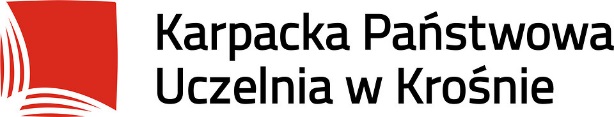 Załącznik nr 9 do Regulaminu kształcenia praktycznegona kierunku Pielęgniarstwo Karpackiej Państwowej Uczelni w KrośnieANKIETA  DLA STUDENTA DO  OCENY  JAKOŚCI  PLACÓWEK,
W  KTÓRYCH  ODBYWA  SIĘ  KSZTAŁCENIE  PRAKTYCZNEZwracamy się z prośbą o wypełnienie kwestionariusza do oceny kształcenia praktycznego.Uzyskane dane będą źródłem informacji
 o jakości prowadzonych zajęć i pozwolą na ich doskonalenie.PLACÓWKA KSZTAŁCENIA PRAKTYCZNEGO: ………………………………………………………………………………………………….Ocena placówki kształcenia praktycznego pod względem możliwości realizacji                 procesu dydaktycznegoOceń placówkę wybierając punkt w skali od 1-5 pkt.[1=bardzo nisko,  2=raczej nisko,  3= trudno powiedzieć,  4= raczej wysoko,  5= bardzo wysoko]Wyposażenie w sprzęt niezbędny do wykonywania zarówno czynności podstawowych jak i zaawansowanych wobec chorego– 2 – 3 – 4 – 5Wyposażenie w sprzęt do wykonywania pomiarów parametrów życiowych   oraz kontroli funkcji  życiowych pacjenta                 1 – 2 – 3 – 4 – 5Wyposażenie w udogodnienia, materace przeciwodleżynowe, stosowanie              w placówce skal do oceny ryzyka oraz stopnia odleżyn 1 – 2 – 3 – 4 – 5Wyposażenie w sprzęt do przemieszczania chorych (podnośnik automatyczny, wózkowanna, wózki inwalidzkie)1 – 2 – 3 – 4 – 5Wyposażenie w środki ochrony osobistej (np.: rękawiczki, środki dezynfekcyjne, maseczki)1 – 2 – 3 – 4 – 5Wyposażenie w sprzęt do wykonywania iniekcji i wkłuć dożylnych (np.: igły, strzykawki, wenflony itp.)1 – 2 – 3 – 4 – 5Wyposażenie w środki do pielęgnacji i zaopatrywania ran (np.: płyny, maści,            nowoczesne opatrunki, leki itp.)1 – 2 – 3 – 4 – 5Dostępność do dokumentacji (również elektronicznej) medycznej pacjenta1 – 2 – 3 – 4 – 5Relacje z zespołem pielęgniarskim - stosunek personelu do studenta1 – 2 – 3 – 4 – 5Stosunek opiekuna kształcenia praktycznego do studentów (życzliwość, gotowość do udzielania wsparcia)                                                              1 – 2 – 3 – 4 – 5Czy wykonywałeś/aś czynności, które wcześniej doskonaliłeś/aś w  Centrum             Symulacji Medycznej w czasie ćwiczeń praktycznych i laboratoryjnych 1 – 2 – 3 – 4 – 5Czy poszerzyłeś/aś swoją wiedzę zawodową  podczas kształcenia praktycznego1 – 2 – 3 – 4 – 5Czy udoskonaliłeś/aś swoje dotychczasowe umiejętności zawodowe1 – 2 – 3 – 4 – 5Czy możliwe było łączenie wiedzy teoretycznej z umiejętnościami praktycznymi1 – 2 – 3 – 4 – 5Czy posiadana wiedza teoretyczna ułatwiała Ci kontakt z pacjentem i sprawowanie opieki                                       1 – 2 – 3 – 4 – 5Refleksje dotyczące praktycznej nauki zawoduW czasie kształcenia praktycznego najczęściej  wykonywałeś/aś………………………………………………………………………………………………………………………………………………………………………………………………………………………………………………………………………W czasie kształcenia praktycznego najbardziej obawiałeś/aś się: ………………………………………………………………………………………………………………………………………………………………………………………………………………………………………………………………………………Czy było coś co sprawiło Ci największą trudność ? ……………………………………………………………………………………………………………………………………………………………………………………Uważasz, że w czasie kształcenia praktycznego nauczyłeś/aś się: ……………………………………………………………………………………………………………………………………………………………………………………Uważasz, że w placówce, w której miałeś/aś praktyki powinno odbywać się                kształcenie praktyczne?TakNieUważasz, że opiekunem powinna być nadal wyznaczona osoba? TakNieInne uwagi odnoszące się do ocenianego kształcenia praktycznego - co należałoby zmienić 
w organizacji i przebiegu kształcenia praktycznego?……………………………………………………………………………………………………………………………………………………………………………………………………DZIĘKUJEMY